	A WEBQUEST on 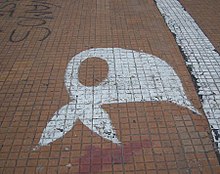 The Dirty War in Argentina	Visita los siguientes sitios para aprender del peridodo significante de la historia de Argentina. Esto es un mapa de Argentina.  Apunta en el mapa la capital y los países a su alrededor. 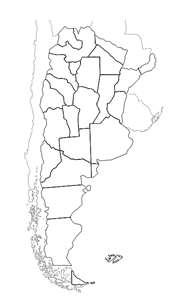 La capital:______________Países vecinos:_________________________________________________________________________________________________________Vínculo 1 http://www1.udel.edu/leipzig/254/lasmadres.htmVínculo 2 http://www.nationmaster.com/au1. ¿Cuál es la época de la Guerra Sucia y cuánto duró?________________________________________________________________________________________________________2. ¿Por qué se le dice “La Gurra Sucia” ?________________________________________________________________________________________________________3. ¿Quién era Jorge Rafael Videla?________________________________________________________________________________________________________4. ¿Qué constituyó “El proceso de reorganización nacional” y quién lo impuso?____________________________________________________________________________________________________________5. ¿Qué sucedió durante “La noche de los lápices”?____________________________________________________________________________________________________________6. ¿Qué es CONADEP? ¿Quién lo creó?____________________________________________________________________________________________________________Vínculo 4 http://www.yendor.com/vanished/s-index.html7. ¿Quiénes eran los desaparecidos?  ¿Por qué les pasó esto?______________________________________________________________________________________________________8. ¿Qué les pasó?______________________________________________________________________________________________________9. ¿Para qué se fundó la asociación “Las madres de mayo”?________________________________________________________________________________________________________